Уважаемые коллеги!Во исполнение решений межведомственной комиссии по организации в Челябинской области отдыха, оздоровления и временного трудоустройства несовершеннолетних, комиссии по делам несовершеннолетних и защите их прав города Челябинска и межведомственной комиссии по организации в городе Челябинске отдыха, оздоровления и временного трудоустройства несовершеннолетних в каникулярное время, приказа Комитета по делам образования города Челябинска № 956-у от 18.05.2018 «Об организационных мероприятиях по подготовке и проведению летней кампании 2018 года», в целях качественного обеспечения отдыха и занятости детей летом 2018 годаПросим Вас:1) обеспечить выполнение мероприятий, проводимых в рамках летней кампании  2018 года (приложение 2);2) организовать каникулярный отдых школьников старшего возраста путем открытия специализированных лагерей, тематических целевых смен, трудовой занятости; путем привлечения подростков к участию в городских и областных тематических сменах;3) обеспечить в приоритетном порядке отдых, оздоровление детей, находящихся в социально-опасном положении и нуждающихся в особой поддержке государства;4) совместно с ПДН территориальных отделов полиции обеспечить разработку карт летней занятости подростков, состоящих на профилактических учетах, и выполнение эффективных мероприятий по обеспечению содержательного отдыха и 100-%-ой занятости данной категории обучающихся и воспитанников;5) обеспечить организацию вечернего времени детей через работу объединений дополнительного образования как на базе общеобразовательных школ, так и на базе учреждений дополнительного образования детей, а также путем совместной деятельности с  учреждениями и организациями по месту жительства;6) обеспечить меры безопасности разного рода во всех детских формированиях, в том числе на туристических маршрутах и при организованном выезде детских коллективов;7) предоставлять информацию по итогам организации отдыха, оздоровления, занятости детей до 12 июня, до 12 июля, до 12 августа 2018 года (приложения 3, 4 к приказу Комитета), в соответствии с утвержденными сроками (приложения 6, 8), к приказу Комитета), приложение 9 каждый четверг в СП МКУ «ЦОДОО» на адрес электронной почты lenruo@yandex.ru, оперативно по запросу по дополнительным формам, в том числе - в соответствии с формами Минобрнауки РФ в рамках федерального мониторинга летней кампании; 8) рассмотреть вопрос об участии в муниципальном конкурсе программ профильных (тематических) смен детского отдыха 2018 года, областном смотре-конкурсе на лучшую организацию летней оздоровительной кампании в 2018 году в соответствии с положением и обеспечить:- подачу заявок в оргкомитет Конкурса от организаций, осуществляющих отдых детей;- предоставление конкурсных материалов в оргкомитет Конкурса (МОиН Челябинской области) от организаций, осуществляющих отдых детей.9) обеспечить организационно-технические и методические условия для работы собственного электронного информационного ресурса в рамках рубрики «Летняя кампания», «Подросток», «Цветущий город».Начальник структурного подразделения                                       	   И.А. ДееваТроц Т. С.727-94-77Приложение 3ИНФОРМАЦИЯоб итогах   организации отдыха, оздоровления и занятости детей г. Челябинска(в  июне, июле, августе, по итогам лета  2018 года) в ОО №_________________Всего подлежит оздоровлению детей ________________,                                                           охват ____________,  _______%Директор ОО		                                                           подпись                     Приложение 4ИНФОРМАЦИЯоб организации отдыха, оздоровлении и занятости детей, нуждающихся в поддержке государства (таблица НАКОПИТЕЛЬНАЯ!!!)(в июне, июле, августе, по итогам лета  2018  года) в ОО №______* в образовательных организациях должна быть персонифицированная  информация, готовая к предъявлению по требованию.Заполняет только  ДЮЦ!!!!Приложение 5к приказу Комитета по делам образования                                                                                                    №______________от «_______»_______ИНФОРМАЦИЯпо итогам организации отдыха и оздоровления воспитанников УДОД* ( на 20 июня, на 20 июля, на 20 августа, по итогам лета  2018  года)    в  УДОД __________________________________                                (наименование)    общее количество воспитанников в УДОД _______*    -  УДОД, находящиеся в исключительном ведении Комитета, сдают информацию в Комитет (каб.103), остальные – в МКУ (СП МКУ) «ЦОДОО г.Челябинска».** - в учреждении оформляется и хранится списочный состав (ФИО, МОУ, класс, категория) Директор УДОД                  ___________________       ___________________                                                                      Подпись                                 Ф.И.О.Отв. специалист ________________ ,           конт. телефон _________________                               Ф.И.О.Предоставляется ежемесячно до 29-го числа предыдущего месяца!!!Приложение 8ПЛАН МАССОВЫХ  мероприятий  для детейв ______________________________ районе (или ОУ, УДОД, находящемся в исключительном ведении Комитета)    в __________ 2017 годаРуководитель МКУ (СП МКУ) «ЦОДОО» (или директор ОУ, УДОД, находящегося в исключительном ведении Комитета)                               __________    _______________                                                                (подпись)     (расшифровка  подписи)             Отв.исполнитель _______________ , телефонНаправлять каждый четверг на адрес эл. почты lenruo@ya.ru с пометкой «Контроль ГОЛ. Для Троц Т. С»Приложение 9                                                                                                       к приказу Комитета по делам образования№_______от «_______»_______ИНФОРМАЦИЯо результатах контроля организации летней оздоровительной кампании .в _______________________________  районе г.Челябинска  на __________ 2017 г.Отв. исполнитель ______________конт. тел. _____________________Приложение 6РЕЕСТР образовательных учреждений, организующих отдых детей в лагере дневного пребывания на  ________ смену 2017 г. ______________________________________ района             с ___________ по __________ 2017 г.Директор ОО		                                                           подпись                     Предоставляется до 29.05.2017 в печатном и электронном варианте на адрес электронной почты lenruo@yandex.ru с пометкой Реестр. 1 смена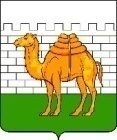 Муниципальное казенное учреждение               «центр обеспечения деятельности образовательных организаций города челябинска» структурное подразделение                          по Ленинскому району. Челябинск, ул. Машиностроителей,48 тел. 8 (351)727-94-74e-mail: E-maillenruo@ya.ru22.05.2018    № 578Об организационных мероприятиях по подготовке и проведению летней кампании 2018 года № п/пФормы организации отдыха и оздоровления детейКоличество лагерей, объединенийКоличество лагерей, объединенийКоличество детейКоличество детейКоличество детей№ п/пФормы организации отдыха и оздоровления детей20172018201720181.Детские оздоровительные лагеря с дневным пребыванием детей и подростков,                                                                                                                                                 в том числе на базе:1.  - школ1.  - УДОД1.  - другой (КЦСОН и др.)2.Организованные  группы в загородные оздоровительные лагеря, в том числе:2.  -  ДОЛ с указанием  профиля  -  …3.Малозатратные типы лагерей (туристические, палаточные), в том числе:3.- местность, организатор, профиль-…4.Многодневные туристические походы(перечислить ОУ)5.Санаторно-курортные учреждения6.Другие оздоровительные учреждения (пансионаты, дома, базы отдыха и т.д.)7.Трудоустроено подростков в период школьных каникул, в том числе:7.- отряды (наименование)- индивидуально8.Трудовые объединения при ОУ (без трудоустройства)9.Детские оздоровительные лагеря за пределами региона10.ИТОГО№п/пНаправления оздоровления, отдыха, занятости детей и подростковКоличествоКоличествоКоличествоКоличество№п/пНаправления оздоровления, отдыха, занятости детей и подростковВоспитанников детских домов (из числа учащихся образовательных организаций района)детей, оставшихся без попечения родителейдетей, состоящих на учёте в ОВД*детей из  малообеспеченных семей, семей безработных1.Загородные детские оздоровительные лагеря2.Городские лагеря с дневным пребыванием детей3.Трудовые объединения4.Индивидуально  трудоустроены5.Санатории, профилактории6.Турпоходы, поездки7.Итого8.% от общего числа№ п/пНаименование оздоровительного мероприятияСрокииМесто проведенияКоличество детейв том числе детей, нуждающихся в особой заботе государства **1.Профильные ГОЛ, УТС1.Профильные ГОЛ, УТС1.Профильные ГОЛ, УТС1.Профильные ГОЛ, УТС2.Экспедиции, поездки, УТС2.Экспедиции, поездки, УТС2.Экспедиции, поездки, УТС2.Экспедиции, поездки, УТС3.Участие в конкурсах, фестивалях, соревнованиях3.Участие в конкурсах, фестивалях, соревнованиях3.Участие в конкурсах, фестивалях, соревнованиях3.Участие в конкурсах, фестивалях, соревнованиях…другое……….       ИТОГО:       ИТОГО:       ИТОГО:… чел.… %… чел.                 … %       ИТОГО:       ИТОГО:       ИТОГО:… чел.… %… чел.                 … %       ИТОГО:       ИТОГО:       ИТОГО:… чел.… %… чел.                 … %       ИТОГО:       ИТОГО:       ИТОГО:… чел.… %… чел.                 … %датамероприятиеместо проведения(адрес, тел.)организаторколичество участниковкатегория участников…Проверяющая структурадатаОУзамечания и рекомендацииуправленческое решение№ п/п№ МОУадрестелефонответственный работниккол-во детейцена путевки, что включаеткратность и стоимость питанияместо питания